                         ҠАРАР                                                                  РЕШЕНИЕОб утверждении Программы по поддержке и развитию малого и среднего предпринимательства в сельском поселении Балышлинский сельсовет муниципального района Благоварский район Республики Башкортостан на 2016 -2019 года     В соответствии с Федеральными законами №131 –ФЗ от 06.10.2003 г.« Об общих принципах организации местного самоуправления в Российской Федерации»,  от 24.07.2007г. №209-ФЗ «О развитии малого и среднего предпринимательства в Российской Федерации», Уставом сельского поселения Балышлинский сельсовет муниципального района Благоварский район Республики Башкортостан,  Совет сельского поселения Балышлинский сельсовет РЕШИЛ:1. Утвердить муниципальную Программу «Развитие и поддержка малого и среднего предпринимательства в сельском поселении  Балышлинский сельсовет муниципального района Благоварский район Республики Башкортостан на 2016 – 2019 годы ».2. Обнародовать данное решение на информационном стенде сельского поселения Балышлинский сельсовет муниципального района Благоварский район Республики Башкортостан и на официальном сайте сельского поселения  в сети Интернет.3. Контроль за выполнением данного решения оставляю за собой.Глава сельского поселения 						Балышлинский сельсовет:                                           Р.Т.Габидуллинд. Сарайлы14.04.2016г.№ 62МУНИЦИПАЛЬНАЯ ПРОГРАММА«РАЗВИТИЕ И ПОДДЕРЖКА МАЛОГО И СРЕДНЕГО ПРЕДПРИНИМАТЕЛЬСТВА   В  СЕЛЬСКОМ ПОСЕЛЕНИИ БАЛЫШЛИНСКИЙ СЕЛЬСОВЕТ  МУНИЦИПАЛЬНОГО РАЙОНА БЛАГОВАРСКИЙ  РАЙОН РЕСПУБЛИКИ БАШКОРТОСТАН  НА2016-2019 ГОДЫ»ПАСПОРТ   ПРОГРАММЫ                      1. Основные  понятия, используемые в Программе      В настоящей Программе используются следующие понятия:1.1. Поддержка субъектов малого и среднего предпринимательства - деятельность органов  местного самоуправления и функционирование инфраструктуры поддержки субъектов малого и среднего предпринимательства, направленные на реализацию мероприятий, предусмотренных федеральными, региональными и муниципальными программами развития субъектов малого и среднего предпринимательства.1.2. Субъекты малого и среднего предпринимательства — хозяйствующие субъекты (юридические лица и индивидуальные предприниматели), отнесенные в соответствии с условиями, установленными Законом Российской Федерации от 24.07.2007  № 209-ФЗ «О развитии малого и среднего предпринимательства в Российской Федерации» к малым предприятиям,  в том числе к  микропредприятиям  и средним предприятиям.1.3. Инфраструктура  поддержки субъектов малого и среднего предпринимательства  - система коммерческих и некоммерческих организаций, определяемая в соответствии с  Федеральным Законом Российской Федерации от 24.07.2007  № 209-ФЗ «О развитии малого и среднего предпринимательства в Российской Федерации».1.4. Уполномоченный орган – Администрация сельского поселения Балышлинский сельсовет муниципального района Благоварский район Республики Башкортостан (далее Администрация),  обеспечивающая реализацию политики в области развития малого и среднего предпринимательства.1.5. Реестр субъектов малого и среднего предпринимательства – получателей поддержки – база данных систематизированной информации о субъектах малого и среднего предпринимательства на территории сельского поселения Балышлинский сельсовет муниципального района Благоварский район Республики Башкортостан,  включающая информацию об оказанной им органом  местного самоуправления  поддержке.1.6. Семейный бизнес — осуществление субъектом хозяйственной деятельности в качестве индивидуального предпринимателя с привлечением к осуществлению хозяйственной деятельности по трудовым договорам членов своей семьи (лиц, связанных родственными отношениями), либо членов своей семьи и иных лиц или в качестве юридического лица, участниками которого являются исключительно члены семьи субъекта, возглавляемого одним из ее членов.1.7. Образовательные мероприятия – семинары, тренинги, курсы повышения квалификации и иные занятия обучающего характера для субъектов малого и среднего предпринимательства.2. Анализ социально-экономического положения, оценка состояния развития   малого и среднего предпринимательства в сельском поселении Балышлинский сельсовет муниципального района Благоварский район Республики Башкортостан     Сельское поселение  Балышлинский  сельсовет муниципального района Благоварский район Республики Башкортостан расположено в юго-западной части Благоварского района, граничит с двумя сельскими поселениями Благоварского района: Удрякбашевским, Ямакаевскими и с Чишминским районом, площадь территории сельского поселения составляет  8181 га,   в состав поселения входят 7 населенных пунктов.Среднегодовая  численность  постоянного  населения – 1009 человек,  трудоспособного населения – 599 человек,  в  том  числе:    мужчины  с 16 лет до 59 лет  -  314 человек;женщины  с 16 лет до 54 лет – 207 человек;официально зарегистрированных  безработных – 3  человека.          В  летний период население увеличивается  в несколько  раз,  за счет сезонно проживающих граждан, соответственно и возрастает спрос   на  оказание услуг и  продажу товаров,   что является  характерным признаком для предпосылок  развития малого и среднего предпринимательства  в  сельском поселении с учётом увеличения  сферы предпринимательской деятельности и расширением  спектра  оказания  услуг.     Сельское поселение занимает выгодное географическое положение обусловленное близостью от районного  центра – с. Языково (18 км)   - что делает территорию экономически привлекательной.     На территории  сельского поселения осуществляют предпринимательскую деятельность: 1 сельхозпредприятие, 1 крестьянско- фермерское хозяйство, 2 крестьянских хозяйств, 2 индивидуальных  предпринимателей.     Принимая во внимание выводы об уровне развития  малого предпринимательства в производственной и социальной сферах, жилищно-коммунальном хозяйстве,   а также,  учитывая необходимость развития на территории поселения  информационно-коммуникационных технологий в сфере малого и среднего предпринимательства, приоритетными сферами развития малого и среднего бизнеса  для  сельского поселения будут:    социально значимые  отрасли  (образование, социальная защита населения, здравоохранение, физическая культура, спорт), жилищно-коммунальное хозяйство, предоставление бытовых услуг населению, а также развитие  информационно-коммуникационных  технологий.3. Анализ ситуации  (проблемы) и обоснование необходимости их решения     В соответствии с Федеральным законом 06.10.2003 года  № 131-ФЗ «Об общих принципах организации местного самоуправления в Российской Федерации» к вопросам  местного значения органов местного самоуправления относится содействие развитию малого и среднего предпринимательства, которое призвано способствовать решению ряда социально - экономических задач, в первую очередь, созданию новых рабочих мест, в том числе для молодежи и незащищенных слоев населения, снижению уровня безработицы, формированию среднего класса - основного гаранта социальной и политической стабильности государства.     Малое и среднее предпринимательство играет важнейшую роль в обеспечении стабильности экономического развития, повышения гибкости экономики к изменяющимся внешним и внутренним условиям.     Недостаточная муниципальная поддержка в отношении малого и среднего предпринимательства сдерживает социально-экономическое развитие поселение. Сегодня главным инструментом регулирования развития малого и среднего предпринимательства является система налогообложения в виде единого налога на вмененный доход и арендная плата за землю и муниципальные помещения. 
Основными проблемами малого бизнеса являются:
- недостаточное развитие муниципальной политики в отношении малого и среднего предпринимательства;
- нестабильная налоговая политика;
- административные барьеры при регистрации и ведении предпринимательской деятельности;
- высокая стоимость финансовых ресурсов и ограниченный спектр финансовой поддержки предпринимателей (т.к. не разработан механизм предоставления льгот банкам, лизинговым и страховым компаниям, обеспечивающим кредитно-инвестиционное обслуживание субъектов малого предпринимательства, не развита система гарантирования и страхования кредитов); 
- сложность доступа к объектам недвижимости;
- низкая социальная защищенность предпринимателей и наемных работников;
- невысокая активность субъектов малого предпринимательства в решении социальных проблем;
- недостаток информационно-консультационного обеспечения.
    В связи с этим необходимо использовать системный подход к вопросам поддержки малого и среднего предпринимательства, основанного на реализации муниципальной целевой программы, его потребностей, проблем, уровня развития его в различных отраслях и учетом возможности использования имеющихся природных биоресурсов. К решению данного вопроса необходимо подходить комплексно. Привлекать заинтересованные организации, осуществлять подготовку кадров.
Также для решения проблемы поддержки малого и среднего предпринимательства необходимо всестороннее взаимодействие органов власти и бизнеса, что позволит рассмотреть данный вопрос с разных точек зрения, и поможет выработать оптимальные решения.
Муниципальная поддержка позволит:
- повысить доступ к финансовым ресурсам при помощи субсидирования процентной ставки по кредитам;
- оказать помощь начинающим предпринимателям в обучении или повышении образовательного уровня действующим предпринимателям через обучающие семинары, действующие на базах областных структур, через информационную поддержку;
- популяризировать предпринимательскую деятельность в молодежной среде через проведение различных конкурсов.
     С каждым годом становится более весомым вклад малого и среднего  предпринимательства в решение вопросов социально-экономического развития сельского поселения. Путем создания новых  предприятий и  рабочих мест малое и среднее предпринимательство обеспечивает частичное  решение проблемы занятости населения,  насыщения рынка товарами и услугами.      Анализ факторов, влияющих на развитие малого и среднего предпринимательства, показывает, что существующие проблемы можно решить лишь объединенными усилиями и согласованными действиями самих предпринимателей, органов государственной власти и органов местного самоуправления. Вместе с тем, во многом этот процесс определяется эффективностью государственной поддержки, которая должна создать благоприятные условия для более полного использования потенциала субъектов малого и среднего предпринимательства.     Проводимая государственная политика в сфере развития малого и среднего предпринимательства, определяет необходимость принятия Программы «Развитие и поддержка субъектов малого и среднего предпринимательства в сельском поселении Балышлинский сельсовет муниципального района  Благоварский район Республики Башкортостан  на 2016-2018 годы»».4. Цели и задачи Программы     Цель Программы - создание благоприятных экономических, правовых, организационных условий для развития и повышения устойчивой деятельности малого и среднего предпринимательства сельского поселения Балышлинский сельсовет муниципального района Благоварский район Республики Башкортостан в качестве одного из источников формирования местного бюджета, создания новых рабочих мест, повышения уровня и качества жизни населения.
Достижение поставленной цели требует решение следующих задач:
1. Определение приоритетов муниципальной политики администрации сельского поселения Балышлинский сельсовет муниципального района Благоварский район Республики Башкортостан в отношении малого и среднего предпринимательства, направленной на эффективное использование предпринимательского потенциала населения и повышение престижа 
предпринимательской деятельности;
2. Совершенствование нормативно-правовой базы для развития и поддержки малого и среднего предпринимательства;
3. Развитие кредитно - финансовых механизмов и внедрение финансовых технологий, направленных на развитие малого и среднего предпринимательства (микрокредитование, субсидирование, предоставление поручительств, инвестиций за счет средств паевого инвестиционного фонда); 
4. Информирование предпринимателей и желающих открыть свое дело о государственной поддержке, о российском опыте в сфере развития малого и среднего предпринимательства; 
5. Участие в создании положительного имиджа малого и среднего предпринимательства;
6. Развитие молодежного предпринимательства, поддержка начинающих предпринимателей, а также безработных граждан, желающих организовать собственное дело.Задачи Программы: обеспечение взаимодействия бизнеса и власти на всех уровнях, развитие и совершенствование форм и механизмов взаимодействия органов местного самоуправления, субъектов малого и среднего предпринимательства (далее – Субъекты) и организаций, образующих инфраструктуру поддержки субъектов малого и среднего предпринимательства (далее – Организации);мониторинг развития субъектов малого и среднего предпринимательства;развитие системы финансовой и имущественной поддержки по приоритетным направлениям;создание условий для развития «семейного бизнеса», молодежного предпринимательства, содействие повышению уровня занятости населения и развитие самозанятости;формирование благоприятного общественного мнения о малом и среднем предпринимательстве;оказание содействия субъектам малого и среднего предпринимательства в продвижении производимых ими товаров (работ, услуг);создание условий для повышения уровня знаний субъектов малого и среднего предпринимательства по ведению бизнеса, профессиональной подготовки, переподготовки и повышения квалификации кадров.5. СРОКИ И ФОРМЫ РЕАЛИЗАЦИИ ПРОГРАММЫ     Программа рассчитана на период 2016 - 2019 годы. Мероприятия будут выполняться в соответствии со сроками согласно приложению к Программе. С учетом происходящих изменений мероприятия могут быть скорректированы в установленном порядке.
Формы реализации Программы:
создание базы нормативно – правовых документов, регулирующих деятельность предприятий малого и среднего бизнеса;
финансово-кредитная поддержка за счет бюджетных и внебюджетных средств;
анализ проведенных мероприятий в первый период (2016г.) и широкое внедрение в практику наиболее эффективных из них;
проведение конкурсов, конференций, семинаров, круглых столов;
взаимодействие со средствами массовой информации, формирование позитивного общественного мнения о роли малого и среднего предпринимательства в развитии территории сельского поселения Балышлинский сельсовет муниципального района Благоварский район; 
проведение ежегодных встреч с предпринимателями по итогам работы за год.6. СИСТЕМА ПРОГРАММНЫХ МЕРОПРИЯТИЙ     Система программных мероприятий представлена четырьмя основными разделами.
Раздел «Совершенствование государственной поддержки субъектов малого и среднего предпринимательства» включает в себя мониторинг субъектов предпринимательства, мероприятия по совершенствованию нормативно-правовой базы, регулирующей предпринимательскую деятельность, по созданию условий для доступа хозяйствующих субъектов малого и среднего предпринимательства к выполнению муниципального заказа.
В рамках раздела «Развитие кредитно-финансовых механизмов и имущественная поддержка субъектов малого и среднего предпринимательства» будут осуществлены мероприятия по развитию кредитно-финансовых механизмов и имущественной поддержки малого и среднего предпринимательства, системы гарантирования займов в коммерческих банках, страховой деятельности, устранение неблагоприятного положения малых и средних предприятий на рынке кредитных ресурсов. 
Мероприятия раздела «Повышение конкурентоспособности субъектов малого и среднего предпринимательства» создадут условия для внедрения в практику цивилизованных рыночных отношений, положительного имиджа предпринимательства в обществе
В рамках раздела «Информационная поддержка малого и среднего предпринимательства» предполагается организация оказания информационных, консультационных, образовательных услуг.7. ОЦЕНКА ЭФФЕКТИВНОСТИ РЕАЛИЗАЦИИ ПРОГРАММЫ     Реализация Программы направлена на получение следующих результатов: 
1. Формирование единой системы поддержки малого и среднего предпринимательства в  сельского поселения Балышлинский сельсовет  муниципального района Благоварский район, которая обеспечит доступ бизнеса к производственно-технологическим, финансовым, информационным и другим ресурсам, в том числе: 
- системы информационного обеспечения малого предпринимательства; 
- налаживание взаимодействия органов областной и муниципальной власти с субъектами малого и среднего предпринимательства через организации инфраструктуры поддержки малого предпринимательства. 
2. Положительные изменения в количественных, качественных и структурных показателях малого и среднего предпринимательства в муниципальном образовании, в том числе: 
- принятие нормативно-правовых актов, совершенствующих деятельность предпринимательства; 
- расширение доступа малых предприятий к инвестиционным ресурсам; 
- создание новых рабочих мест, обеспечение занятости населения, в том числе молодежи; 
- повышение налоговых поступлений от предприятий сферы малого и среднего предпринимательства в местный бюджет; 
- привлечение инвестиций в экономику сельского поселения через развитие межрегионального сотрудничества в предпринимательской деятельности; 
- укрепление семьи через поддержку семейных форм организации предпринимательской деятельности;
- увеличение отдачи от использования муниципальной собственности за счет передачи ее эффективным предприятиям в сфере малого и среднего предпринимательства; 
- поднятие престижа предпринимателя, обеспечение его безопасности и социальной защищенности ПЕРЕЧЕНЬПРОГРАММНЫХ МЕРОПРИЯТИЙБашкортостан  РеспубликаhыБлаговар районымуниципаль районыныҢБалышлы ауыл советыауыл   билӘмӘҺе советы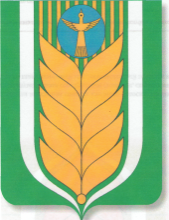 Совет сельского поселенияБалышлинский сельсовет муниципального районаБлаговарский районРеспублики БашкортостанНаименование ПрограммыМуниципальная программа «Развитие и поддержка субъектов малого и среднего предпринимательства в сельском поселении Балышлинский сельсовет муниципального района  Благоварский район Республики Башкортостан  на 2016-2019 годы»Основание для разработки ПрограммыФедеральный закон №131 –ФЗ « Об общих принципах организации местного самоуправления в Российской Федерации»;ФЗ от 24.07.2007г. №209-ФЗ «О развитии малого и среднего предпринимательства в Российской Федерации»;Устав  сельского поселения; ЗаказчикПрограммыСельское поселение Балышлинский сельсовет муниципального района Благоварский район Республики БашкортостанОсновные разработчики ПрограммыСельское  поселение Балышлинский сельсовет муниципального района Благоварский район Республики Башкортостан Цель программыСоздание благоприятных экономических, правовых, организационных условий для  развития и повышения устойчивой деятельности малого и среднего предпринимательства на территории сельского поселения в качестве одного из источников формирования местного бюджета, создания новых рабочих мест, повышения уровня и качества жизни населения;Повышение эффективности экономики сельского поселения Балышлинский сельсовет через развитие сферы малого предпринимательства;Увеличение количества субъектов малого и среднего предпринимательства на территории сельского поселения Балышлинский сельсовет Задачи Программы-определение приоритетов муниципальной политики администрации сельского поселения   в отношении малого и среднего предпринимательства, направленной на эффективное  использование предпринимательского потенциала населения и повышение престижа  
предпринимательской деятельности;- совершенствование нормативно-правовой базы для развития и поддержки малого и среднего  предпринимательства;- развитие кредитно - финансовых механизмов и внедрение финансовых технологий, направленных на развитие малого и среднего предпринимательства;- информирование предпринимателей  и  желающих открыть свое дело о государственной поддержке, о российском и республиканском  опыте в сфере развития малого и среднего  предпринимательства;- участие в создании положительного имиджа малого и среднего предпринимательства;-развитие молодежного предпринимательства, поддержка начинающих предпринимателей, а также безработных граждан, желающих организовать собственное дело.- расширение сферы деятельности малого предпринимательства;- повышение уровня обеспечения населения товарами и услугами;- создание дополнительных рабочих мест;- повышение жизненного уровня населения;Срок реализации Программы2016-2019 годыОсновные направления ПрограммыСовершенствование государственной поддержки  субъектов малого и среднего предпринимательства;Развитие кредитно-финансовых   механизмов  и  имущественная  поддержка субъектов  малого и среднего предпринимательства;Повышение конкурентоспособности субъектов малого и среднего предпринимательства;Информационная поддержка малого и среднего предпринимательства.научно-методическое, образовательное и консультационное обеспечение малого и среднего предпринимательства;повышение престижа предпринимательской деятельности. Объемы средств и источники финансированияобщей объем финансирования – 2,0 тыс. рублей, из них:2016 год –0,5 тыс. рублей;2017 год – 0,5 тыс. рублей;2018 год – 0,5  тыс. рублей                        2019  год –  0.5 тыс. рублейОжидаемые конечные результаты реализации Программы и показатели ее социально-экономической эффективностиУвеличение субъектов малого предпринимательства, прирост  объемов выручки субъектов малого и среднего предпринимательстваРост числа  занятых  в малом и среднем бизнесе.Сдерживание роста уровня безработицыУвеличение объема продукции, выпускаемой субъектами малого и среднего предпринимательства.Увеличение налоговых поступлений от деятельности субъектов малого и среднего предпринимательства в бюджеты всех уровней;Развитие семейного бизнесаСистема организации контроля за исполнением ПрограммыАдминистрация  сельского поселения Балышлинский сельсовет предоставляет сводную информацию о ходе выполнения мероприятий Программы в Совет сельского поселения  Балышлинский  сельсовет ежегодно к 1 марта года, следующего за отчетным. № п/пНаименование мероприятияСрок исполнения (годы)ИсполнительОбъем финансирования(тыс. рублей)Объем финансирования(тыс. рублей)Объем финансирования(тыс. рублей)Объем финансирования(тыс. рублей)Объем финансирования(тыс. рублей)Источник финансирования № п/пНаименование мероприятияСрок исполнения (годы)Исполнительвсеговсегов том числепо годамв том числепо годамв том числепо годамИсточник финансирования № п/пНаименование мероприятияСрок исполнения (годы)Исполнительвсеговсего2016201720182019Источник финансирования1Разработка проектов решений Совета сельского поселения, принятие правовых актов Администрации  сельского поселения по вопросам малого и среднего предпринимательства            2016-2019Администрация сельского поселения - - - -- -2Мониторинг  развития малого и среднего предпринимательства на территории сельского поселения- // -- // - - --  --- 3Проведение работы по информированию незащищенных слоев населения, безработных о перспективности ведения  бизнеса - // -- // -- - - - -- 4Проведение среди субъектов малого и среднего предпринимательства на территории сельского поселения ежегодного конкурса «Предприниматель года»-// - // -2.02.00,50,50.50,5бюджет СП